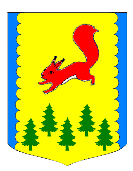 КРАСНОЯРСКИЙ КРАЙПИРОВСКИЙ РАЙОНПИРОВСКИЙ РАЙОННЫЙ СОВЕТ ДЕПУТАТОВРЕШЕНИЕ	В соответствии со статьями 13 и 28 Федерального закона от 06.10.2003 №131-ФЗ «Об общих принципах организации местного самоуправления в Российской Федерации», в целях более эффективного осуществления местного самоуправления в муниципальном образовании Пировский район, руководствуясь Уставом Пировского района Красноярского края, Пировский районный Совет депутатов РЕШИЛ:	1. Инициировать объединение всех поселений, входящих в состав Пировского района Красноярского края, с целью создания муниципального округа Пировский район Красноярского края.	2. Предложить представительным органам муниципальных образований Бушуйского, Икшурминского, Кетского, Кириковского, Комаровского, Пировского, Солоухинского, Троицкого, Чайдинского сельсоветов рассмотреть инициативу Пировского районного Совета депутатов об объединении всех поселений, входящих в состав Пировского района Красноярского края, с целью создания муниципального округа Пировский район Красноярского края и назначить публичные слушания в период с 28 июня по 30 июля 2019 года по вопросу «Согласны ли вы на объединение всех поселений, входящих в состав Пировского района Красноярского края, с целью создания муниципального округа Пировский район (Пировский муниципальный округ) Красноярского края».3. Направить настоящее решение в представительные органы муниципальных образований, входящих в состав Пировского района Красноярского края.	4. Назначить проведение публичных слушаний по вопросу «Согласны ли вы на объединение всех поселений, входящих в состав Пировского района Красноярского края, с целью создания муниципального округа Пировский район (Пировский муниципальный округ) Красноярского края» на 31 июля 2019 года в 18-00 часов по адресу: Пировский район с.Пировское ул.Ленина, 31 МБУК «Пировский районный дом культуры».	5.Решение вступает в силу со дня официального опубликования в районной газете «Заря». 27.06.2019с.Пировское№43-257рО выдвижении инициативы объединения всех поселений, входящих в состав Пировского района Красноярского краяПредседатель Пировского районного Совета депутатов ___________________Г.И. КостыгинаГлаваПировского района_____________________А.И. Евсеев